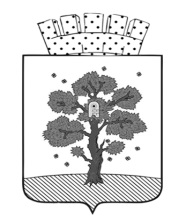 Администрация Осинского городского округаПермского края Управление финансовПРИКАЗот 14.03.2023                                                                                                      № 56О внесении изменений в приказ начальника управления финансов администрации Осинского городского округа от 28.12.2022 №320 «О применении дополнительных классификаторов в системах «АЦК-Финансы» и «АЦК- Планирование»В соответствии со статьей 21 Бюджетного кодекса Российской Федерации, статьей 3 Положения о бюджетном процессе в Осинском городском округе, утвержденного решением Думы Осинского городского округа от 28 августа 2020г. № 198ПРИКАЗЫВАЮ:Внести изменения в приказ начальника управления финансов администрации Осинского городского округа от 28.12.2022 №320 «О применении дополнительных классификаторов в системах «АЦК-Финансы» и «АЦК- Планирование системах «АЦК-Финансы», дополнив перечень дополнительных экономических кодов классификации расходов бюджета Осинского городского округа кодами согласно приложению 1 к настоящему приказу, перечень  дополнительных кодов доходов классификации бюджета Осинского городского округа кодами согласно приложению 2 к настоящему приказу.Контроль за исполнением приказа возложить на заместителя начальника, заведующего отделом сводного бюджетного планирования Рыжову И.В.Начальник управления                                                                     Л.П. Кузнецова  Приложение 1 к приказу начальника управленияфинансов администрацииОсинского городского округаот 14.03.2023  № 56Перечень дополнительных экономических кодовПриложение 2к приказу начальника управленияфинансов администрацииОсинского городского округаот 14.03.2023  № 56Перечень дополнительных кодов доходовКодНаименование      100000000000Средства местного бюджета            100200000000Мероприятия в области землеустройства, землепользования и градостроения                  100201000000Разработка проектов генерального плана Осинского городского округа, правил землепользования и застройки Осинского городского округа                  100220000000Разработка проекта планировки территории для размещения объекта местного значения «Спасательная станция в г. Оса»            100400000000Мероприятия в области образования                  100408000000Ремонты объектов образования                        100408110000Ремонт здания МБОУ Крыловская школа                        100408240000Благоустройство школьного двора МБОУ «СОШ№3 г.Осы»            100700000000Мероприятия в области жилищного хозяйства                  100702000000Проведение детально-инструментального обследования многоквартирных домов                  100703000000Предоставление техпаспортов (копий техпаспортов) на многоквартирные дома            100900000000Мероприятия в области благоустройства                  100958000000Благоустройство территории общего пользования (историческая часть города Оса) - проект "Три сюжета" Осинского городского округа Пермского края                  100959000000Ремонт тротуара по ул.Интернациональная (от дома №1Б до ул.Нефтяников) в г.Оса в рамках приоритетного проекта "Наша улица"            101500000000Содержание парома СП-16 в ненавигационный период                  101505000000Оказание услуги по проведению работ классификации и очередного освидетельствования теплохода СП-16 (ненавигационный период)                  101506000000Ремонт парома (пятилетний)      200000000000Средства краевого бюджета            200300000000Проектирование и ремонт автомобильных дорог общего пользования местного значения, находящихся на территории Пермского края                  200346000000Ремонт автомобильной дороги Паль-Калино            200400000000Реализация программ развития преобразованных муниципальных образований            201300000000Мероприятие по устойчивому сокращению непригодного для проживания жилого фонда (Этап 2021 года)                  201301000000Остатки средств на мероприятия по устойчивому сокращению непригодного для проживания жилого фонда (Этап 2021 года)            201400000000Реализация программы "Комфортный край"                  201401000000Благоустройство школьного двора МБОУ «СОШ№3 г.Осы»                  201402000000Ремонт тротуара по ул.Интернациональная (от дома №1Б до ул.Нефтяников) в г.Оса в рамках приоритетного проекта "Наша улица"                  201403000000Ремонт Горского СДК                  201404000000Ремонт МБУ «ОЦКИД»      500000000000Безвозмездные поступления от физических и юридических лиц            500300000000Средства государственной корпорации - Фонд содействия реформирования жилищно-коммунального хозяйства по обеспечению мероприятий по переселению граждан из аварийного жилищного фонда                    500301000000Средства государственной корпорации - Фонд содействия реформирования жилищно-коммунального хозяйства по обеспечению мероприятий по переселению граждан из аварийного жилищного фонда (Этап 2022 года)                    500302000000Средства государственной корпорации - Фонд содействия реформирования жилищно-коммунального хозяйства по обеспечению мероприятий по переселению граждан из аварийного жилищного фонда (Этап 2021 года)                    500302010000Остатки средств государственной корпорации - Фонд содействия реформирования жилищно-коммунального хозяйства по обеспечению мероприятий по переселению граждан из аварийного жилищного фонда (Этап 2021 года)      600000000000Бюджетные инвестиции (средства местного бюджета)            601400000000Разработка проектной документации на строительство объекта "Модульная газовая котельная по ул.Интернациональная, 8 в г.Оса Пермского края"            601500000000Разработка проектной документации на строительство объекта "Модульная газовая котельная по ул.Ленина, 25 в г.Оса Пермского края"            603900000000Разработка проектно-сметной документации на строительство объекта: "Газоснабжение Мемориального комплекса в том числе: Великой отечественной войны; Гражданской войны; Воинам-интернационалистам"            604900000000Разработка ПСД на объект "Реконструкция перехода МБУ "Спортивная школа им.В.А.Лобанова"            605000000000Разработка проектно-сметной документации на муниципальную автоматизированную систему централизованного оповещения (МАСЦО)            605100000000Разработка проектной документации на объект "Капитальный ремонт сетей теплоснабжения в г.Оса, от ТК2а до ТК2г, от ТК66 до ТК66а, от ТК-2 до ТК-21"      700000000000Дорожный фонд (средства местного бюджета)            704600000000Ремонт автомобильной дороги "Паль-Калино"КодНаименование415Распределительный газопровод для газоснабжения жилых домов д.Десяткова, п. Заготзерно, п. Нефтебаза Осинского городского округа416Распределительный газопровод для газоснабжения жилых домов д.Мазунина Осинского городского округа